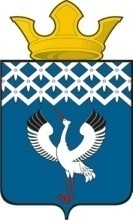 Российская ФедерацияСвердловская областьБайкаловский муниципальный районДума Байкаловского сельского поселения12-е заседание 5-го созываРЕШЕНИЕ28 сентября 2023г.                         с. Байкалово                                                 № 59О согласии на принятие муниципального недвижимого имущества Байкаловского муниципального района в собственность Байкаловского сельского поселения Байкаловского муниципального района Свердловской областиВ соответствии с Федеральным законом "Об общих принципах организации местного самоуправления в Российской Федерации" от 06.10.2003 № 131-ФЗ, Уставом Байкаловского сельского поселения, Дума Байкаловского сельского поселения Байкаловского муниципального района Свердловской областиРЕШИЛА:Дать согласие на прием из муниципальной собственности Байкаловского муниципального района Свердловской области в муниципальную собственность Байкаловского сельского поселения Байкаловского муниципального района Свердловской области следующего объекта недвижимого имущества: 1. Жилое помещение – площадью 65,2 кв.м. с кадастровым номером 66:05:2301001:366, находящегося по адресу: Свердловская область, Байкаловский район, с.Байкалово, ул. 40 лет Победы д.10 кв.2.2. Рекомендовать Администрации Байкаловского сельского поселения Байкаловского муниципального района Свердловской области принять муниципальное имущество Байкаловского муниципального района Свердловской области в муниципальную собственность Байкаловского сельского поселения.3.  Настоящее решение опубликовать (обнародовать) в Информационном вестнике Байкаловского сельского поселения и на официальном сайте Думы Байкаловского сельского поселения: www.байкдума.рф.4. Контроль за исполнением данного решения возложить на комиссию Думы по бюджету, финансовой, экономической и налоговой политике.Председатель ДумыБайкаловского сельского поселения  Байкаловского муниципального районаСвердловской области			  			             С.В.Кузеванова	28 сентября 2023г.Глава Байкаловского сельского поселения  Байкаловского муниципального районаСвердловской области		  	       Д.В.Лыжин 28 сентября 2023г.